18.05.2020 г.Тема занятия1.Приход к власти Л.И. Брежнева: его окружение и смена политического курса. Поиски идеологических ориентиров. Л.И. Брежнев в оценках современников и историков.2. Внешняя политика. Новые вызовы внешнего мира. Между разрядкой и конфронтацией.            Задание. Перейдите по ссылкам, прослушайте лекции по теме №1 и №2, законспектируйте теореическую часть, выполните тестовое задание, отфотографируйте и направьте на мое имя в группе ЮТК Вконтакте.Ссылки.https://yandex.ru/video/preview/?filmId=17468767250596541378&reqid=1589565946066897-1736618979598136662500142-vla1-2341&text=инфоурок+Приход+к+власти+Л.И.+Брежневаhttps://resh.edu.ru/subject/lesson/6301/main/283843/Теоретическая часть. 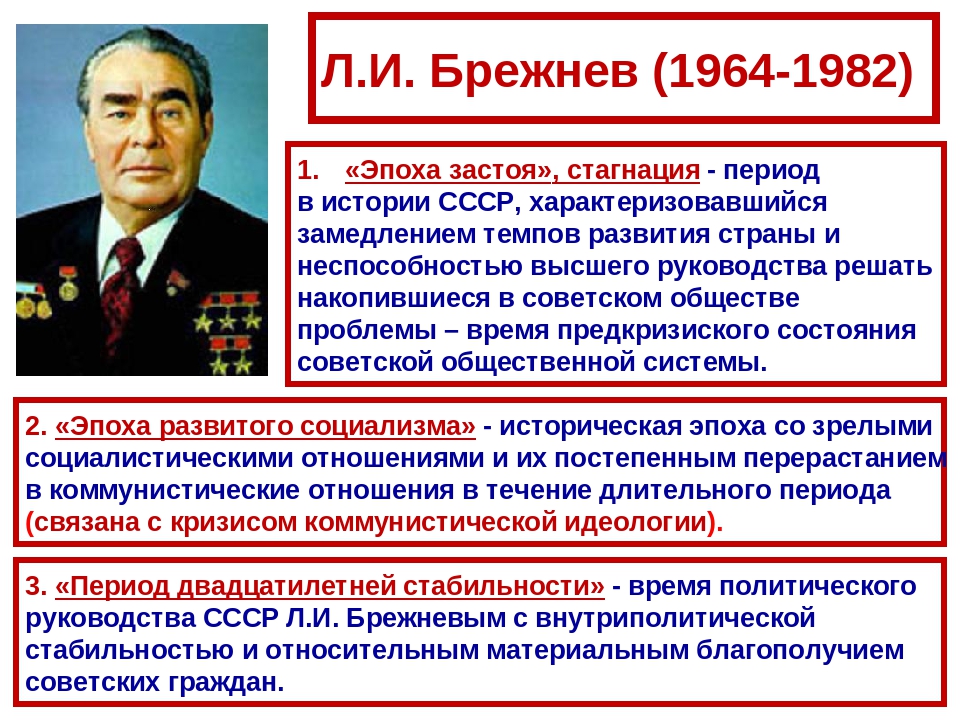 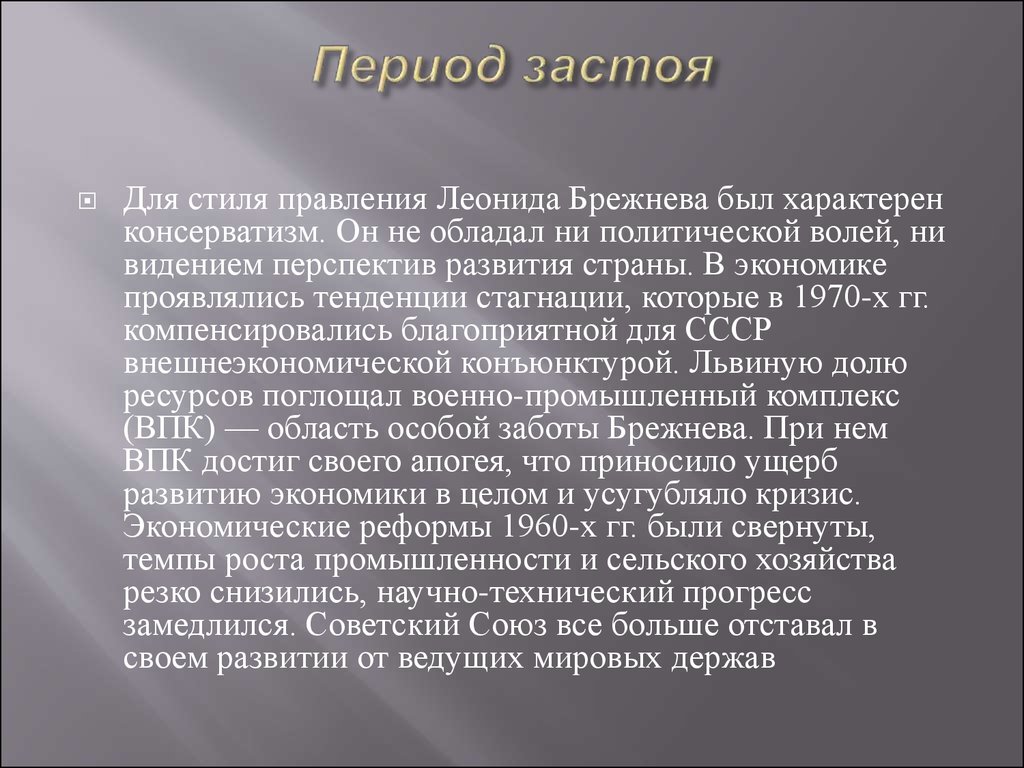 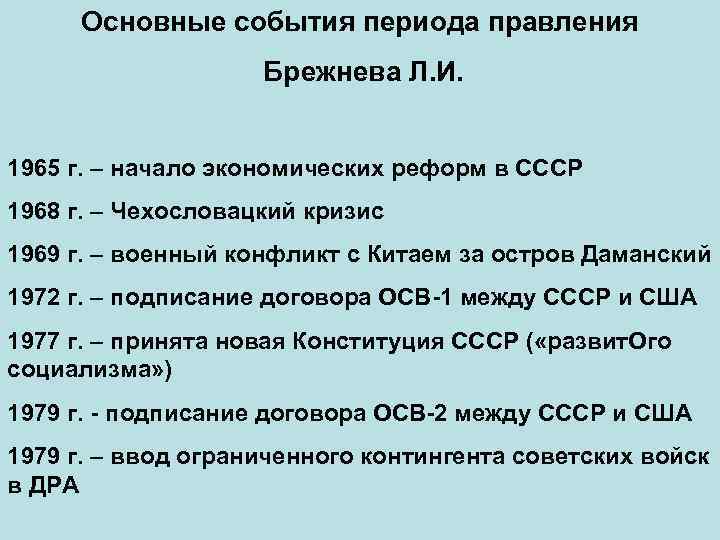 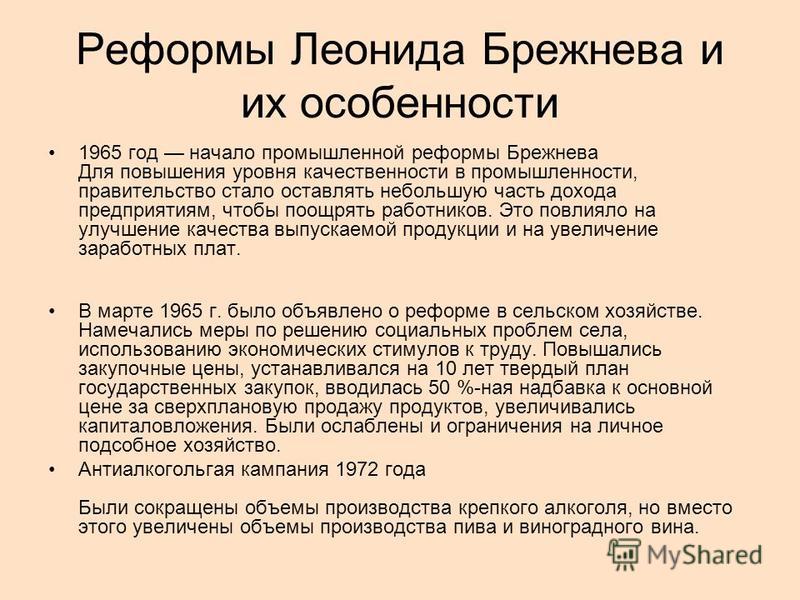 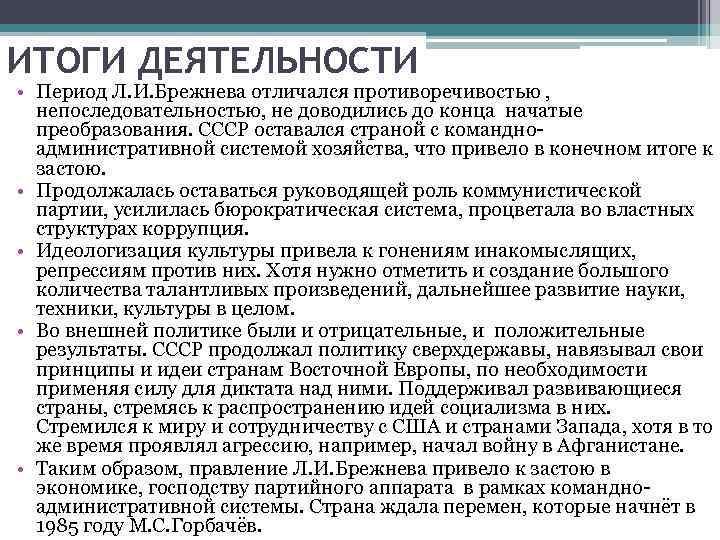 Тест по теме «Внешняя политика СССР Брежнева Л. И»(11 кл)1.Доктрина Брежнева" предполагала:1. Усиление роли КПСС в жизни страны2 .Организацию борьбы и диссидентами и правозащитниками в СССР3. Оказание интернациональной помощи Афганистану путём ввода туда "ограниченного контингента советских войск"4. Усиление вмешательства СССР в дела стран Восточной Европы путём экономической и политической интеграции.2. Какое событие произошло раньше др.:1.Карибский кризис2. Совещание по безопасности и сотрудничеству в Европе (Хельсинки)3.Ввод советских войск в Афганистан4. Военное вмешательство СССР в Венгрии3. Советские войска введены в Афганистан в... году:1. 19612. 19793. 19804. 19814. Ввод советских войск в Чехословакию связан с именами:1. Хрущёв Н.С., Кеннеди Дж., Кастро Ф.2.Брежнев Л.И., Дубчек А., Гусак Г.3. Устинов Д.Ф., Громыко А.А., Брежнев Л.И., Андропов Ю.В., Амин Х., Кармаль Б.4.Горбачёв М.С., Рейган Р.5. Поворот к международной напряжённости на рубеже 1970-1980-х произошёл из-за:1.Отказа США соблюдать договор ОСВ-22. Размещения ракет средней дальности в Европе и ввода войск в Афганистан3.Участия СССР в чехословацких событиях4. Принятия Хельсинкского Заключительного акта6. В период политического руководства Брежнева Л.И.:1.Ликвидирован Карибский кризис2. Принят Заключительный акт по Безопасности и сотрудничеству в Европе3. Произошёл распад мировой социалистической системы4.Возведена Берлинская стена. В период политического руководства Брежнева Л.И.:7. Совет Экономической Взаимопомощи был создан СССР и восточноевропейскими странами народной демократии с целью:1.Усиления взаимодействия во внешнеполитических отношениях с др.странами2. Оказания взаимной военной помощи3.Оказания помощи, обмена опытом в хозяйственно-технической сфере м.участниками СЭВа4. Культурного взаимодействия стран участниц.8. Демонстрация в Москве на Красной площади против ввода войск Чехословакию под лозунгом "За вашу и нашу свободу!" проходила:1.25 АВ 19682. 10 МЙ 19693. 10 НЯ 19704.20 МЙ 19759. Причиной нового витка международной напряжённости в к.1970-х было:1. Карибский кризис2. Ввод войск в Афганистан3. Берлинский кризис4.Балканский кризис.10. "Двухполярная система мира" характеризуется:1. Противоречием м.развитыми и развивающимися странами2. Разделением мира на капиталистические и социалистические страны3. Противостоянием двух сверхдержав - СССР и США4. Разделение стран мира на "Север" и "Юг".11. Периодом разрядки международной напряжённости было время:1. 1960-е2.1970-е3.Улучшения отношений СССР с Китаем в 1980-е4.Деидеологизации межгосударственных отношений во второй пол.1980-х годов.12. Разрядка международной напряжённости НЕ включала:1.Соглашения по Западному Берлину2.Создания НАТО и ОВД3.Соглашения с США по ПРО и ОСВ-14.Соглашения по безопасности в Европе в Хельсинки13. Заключительный акт Совещания по безопасности и сотрудничеству в Европе от имени нашей страны подписал в Хельсинки:1. Брежнев Л.И.2.Горбачёв М.С.3. Громыко А.Н.4.Шеварднадзе Э.А.14. Советско-китайский вооружённый конфликт в районе о.Даманский на р.Уссури произошел в... году:1. 19672. 19693.19724. 197315. Организация Варшавского Договора действовала в годы:1.1946-19902. 1955-19913.1950-19904. 1955-1985.16. Внешняя политика СССР в 1970-е была направлена на:1. Поддержку классовой борьбы трудящихся в западных странах2. Укреплёние позиций в странах "третьего мира"3. Противостояние, особенно в области военной техники, США4.Нормализацию отношёний м.Западом и Востоком.17. В документах Совещания по безопасности и сотрудничеству в Европе (1975) Запад в качестве ключевого считал пункт о:1. Нерушимости границ в Европе2. Неприменении силы или угрозы силой3. Соблюдении прав человека4. Невмешательстве во внутренние дела друг друга.18. Политическая жизнь общества с.1960-х характеризовалась:1. Полной бюрократизацией политической власти2.Диктатом партийно-государственного аппарата в экономике3.Новым витком политических репрессий4.Началом радикальной политической реформы.19. В послевоенный период первым американским президентом, посетившим СССР с официальным визитом, был:1.Кеннеди Дж.2.Джонсон Л.3. Никсон Р.4.Рейган Р20.Политика разрядки, ввод войск в Афганистан связаны с министром иностранных дел СССР:1.Громыко А.А.2. Чичерин Г.В.3.Молотовым В.М.4. Шеварднадзе Э.А.ПЕРЕЧЕНЬ ИСПОЛЬЗУЕМЫХ УЧЕБНЫХ ИЗДАНИЙ, ИНТЕРНЕТ-РЕСУРСОВ, ДОПОЛНИТЕЛЬНОЙ ЛИТЕРАТУРЫОсновные источники:Артемов В. В. Лубченков Ю. Н. История. Учебник для студентов средних профессиональных учебных заведений. – М. : 2014 Артемов В. В. Лубченков Ю. Н. История для профессий и специальностей технического, естественно-научного, социально-экономического профилей. В 2-х ч. – М.: 2014 Сахаров А.Н., Загладин Н.В. История (базовый уровень) 10 кл. Русское слово.Загладин Н.В., Петров Ю.А История (базовый уровень) 11 кл. Русское слово.Дополнительные источники:Всемирная история в 25 томах. – М., 1995. Анисимов Е.В. Женщины на российском престоле. СПб., 1994. Гумилев Л.Н. От Руси до России. – М. Айрис – пресс, 2002.Карамзин Н.М. История государства Российского. – М. 1990. Киселев Е.И. история Отечества: термины, понятия, персоналии. – Н Новгород: ВВАГС, 2000.Ключевский В.О. Исторические портреты. Деятели исторической мысли. – М., 1990. Орлов А.С., Георгиев В.А., Георгиева Н.Г. История России с древнейших времен до наших дней. – М., «Проспект», 2000. Паранин А.С. Россия в циклах мировой истории.- М., 1999. Смирнов Д. Нижегородская старина. Нижегородские были. – Н. Новгород, 1995. Интернет-ресурсы:http://www.gumer.info/ — Библиотека Гумер. http://www.hist.msu.ru/ER/Etext/PICT/feudal.htm — Библиотека Исторического факультета МГУ. http://www.plekhanovfound.ru/library/ — Библиотека социал-демократа. http://www.bibliotekar.ru — Библиотекарь. Ру: электронная библиотека нехудожественной литературы по русской и мировой истории, искусству, культуре, прикладным наукам. http://gpw.tellur.ru/ — Великая Отечественная: материалы о Великой Отечественной войне. http://ru.wikipedia.org — Википедия: свободная энциклопедия. http://ru.wikisource.org/ — Викитека: свободная библиотека. http://www.wco.ru/icons/ — виртуальный каталог икон. http://militera.lib.ru/ — военная литература: собрание текстов.httр://сепtеr.fio.ru/som/getblob.asp/ — всемирная история для школьников. http://world-war2.chat.ru/ — Вторая Мировая война в русском Интернете. http://www.ostu.ru/personal/nikolaev/index.html — Геосинхрония: атлас всемирной истории. httр://www.kulichki.com/~gumilev/HE1 — Древний Восток httр://www.hе1lаdоs.гu — Древняя Греция http://www.old-rus-maps.ru/ — европейские гравированные географические чертежи и карты России, изданные в XVI—XVIII столетиях. http://biograf-book.narod.ru/ — избранные биографии: биографическая литература СССР. http://www.magister.msk.ru/library/library.htm — Интернет-издательство «Библиотека»: Электронные издания произведений и биографических и критических материалов. http://intellect-video.com/russian-history/ — история России и СССР: онлайн-видео. http://www.historicus.ru/ — Историк: общественно-политический журнал. http://history.tom.ru/ — история России от князей до Президента http://statehistory.ru — История государства. http://www.kulichki.com/grandwar/ — «Как наши деды воевали»: рассказы о военных конфликтах Российской империи. http://www.raremaps.ru/ — коллекция старинных карт Российской империи. http://old-maps.narod.ru/ — коллекция старинных карт территорий и городов России. http://www.lectures.edu.ru/ — лекции по истории для любознательных. http://mifologia.cjb.net — мифология народов мира. http://www.krugosvet.ru/ — онлайн-энциклопедия «Кругосвет». http://liber.rsuh.ru/section.html?id=1042 — оцифрованные редкие и ценные издания из фонда Научной библиотеки. http://www.august-1914.ru/ — Первая мировая война: Интернет-проект. http://9may.ru/ — проект-акция: «наша Победа. День за днём». http://www.temples.ru/ — проект «Храмы России». http://radzivil.chat.ru/ — Радзивиловская летопись с иллюстрациями. http://www.borodulincollection.com/index.html — раритеты фотохроники СССР: 1917—1991 гг. (коллекция Льва Бородулина). http://www.rusrevolution.info/ — революция и Гражданская война: Интернет-проект. http://www.istrodina.com/ — Родина: российский исторический иллюстрированный журнал. http://all-photo.ru/empire/index.ru.html — Российская империя в фотографиях. http://fershal.narod.ru/ — российский мемуарий.http://www.avorhist.ru/ — Русь Древняя и Удельная. http://memoirs.ru/ — русские мемуары: Россия в дневниках и воспоминаниях. http://www.scepsis.ru/library/history/page1/ — Скепсис: научно-просветительский журнал. http://www.arhivtime.ru/ — следы времени: Интернет-архив старинных фотографий, открыток, документов. http://www.sovmusic.ru/ — советская музыка. http://www.infoliolib.info/ — университетская электронная библиотека Infolio. http://www.hist.msu.ru/ER/Etext/index.html — электронная библиотека Исторического факультета МГУ им. М. В. Ломоносова http://www.history.pu.ru/elbib/ — электронная библиотека исторического факультета СПбГУ. http://ec-dejavu.ru/ — энциклопедия культур DеjаVu.